ĐĂNG KÝ DỊCH VỤ PHIÊN DỊCH – LỄ TÂN Thời hạn đăng ký :Trước ngày 10/8/2024	Lưu ý:Thời gian làm việc 8 giờ/ngày.Nhân viên lễ tân – phiên dịch sẽ đến đúng giờ triển lãm mở cửa.Vì nhân viên lễ tân – phiên dịch làm việc thời vụ, chúng tôi khuyến cáo doanh nghiệp không giao tiền hoặc các tài sản có giá trị cho họ.Đăng ký này phải được chuyển tới Ban tổ chức theo thời gian quy định trên. Nếu sau thời hạn đăng ký và trước khi triển lãm diễn ra 2 ngày chúng tôi sẽ phụ thu thêm 30% và trước 3 ngày triển lãm diễn ra chúng tôi sẽ phụ thu thêm 50% giá đã niêm yết ở trên.Giá trên đã bao gồm VAT.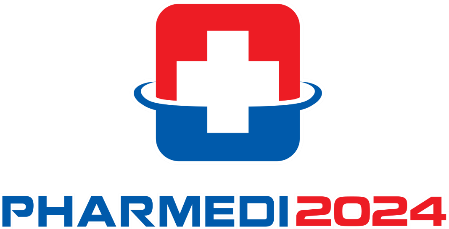 PHARMED & HEALTHCARE VIETNAM11 - 14/9/ 2024Trung tâm Hội nghị & Triển lãm Sài Gòn – SECC799 Nguyễn Văn Linh, Quận 7, TP. Hồ Chí Minh Email : pharmed@pharmed.vn    Website: www.pharmed.vnTên doanh nghiệp:Tên doanh nghiệp:Tên doanh nghiệp:Tên doanh nghiệp:Tên doanh nghiệp:Tên doanh nghiệp:Tên doanh nghiệp:Số gian hàng:Số gian hàng:Số gian hàng:Số gian hàng:Số gian hàng:Số gian hàng:Số gian hàng:STTNgôn ngữGiá/Ngày
(VNĐ)NgàyNgàySố lượngThành tiền(VNĐ)STTNgôn ngữGiá/Ngày
(VNĐ)TừTớiSố lượngThành tiền(VNĐ)1. Phiên dịch1. Phiên dịch1. Phiên dịch1. Phiên dịch1. Phiên dịch1. Phiên dịch1. Phiên dịch1.1Vietnamese - English1.600.0001.2Vietnamese - Chinese1.800.0001.3Vietnamese - Others3.700.0002. Phiên dịch chuyên ngành2. Phiên dịch chuyên ngành2. Phiên dịch chuyên ngành2. Phiên dịch chuyên ngành2. Phiên dịch chuyên ngành2. Phiên dịch chuyên ngành2. Phiên dịch chuyên ngành2.1Vietnamese - English5.100.0002.2Vietnamese - Chinese5.500.0002.3Vietnamese - Others6.300.0003. Lễ Tân3. Lễ Tân1.200.000TỔNGTỔNGTỔNGTỔNGTỔNGTỔNG